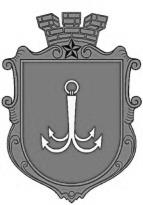                           ОДЕСЬКА МІСЬКА РАДА                                      ПОСТІЙНА КОМІСІЯЗ ПИТАНЬ ЖИТЛОВО – КОМУНАЛЬНОГО ГОСПОДАРСТВА ________________№_________________на №______________від______________06 лютого 2023 року, 14:00Кінозал (пл. Думська, 1)ПОРЯДОК ДЕННИЙ1.	Про внесення на розгляд Одеської міської ради проєкту рішення «Про безоплатну передачу майна з комунальної власності Одеської міської територіальної громади до комунальної власності Бериславської міської територіальної громади».2.	Про лист Департаменту міського господарства Одеської міської ради від 02 лютого 2023 року щодо відкоригованих проєктів рішень Одеської міської ради, а саме:-	Про внесення змін до Міської цільової програми розвитку електротранспорту в м. Одесі на 2022 – 2026 роки, затвердженої рішенням Одеської міської ради від 09 лютого 2022 року № 864-VIІI;-	Про внесення змін до Міської цільової програми розвитку житлового господарства м. Одеси на 2022-2026 роки, затвердженої рішенням Одеської міської ради від 08 грудня 2021 року № 804-VІІІ»;-	Про внесення змін до Міської цільової програми благоустрою м. Одеси на 2022-2026 роки, затвердженої рішенням Одеської  міської ради                    від 08 грудня 2021 року № 805-VIІI.3.	Про зняття з розгляду Одеської міської ради проєкту рішення                     «Про внесення змін до Міської цільової програми енергоефективності у м. Одесі на 2022-2026 роки, затвердженої рішенням Одеської міської ради від 09 лютого 2022 року № 866-VIIІ».пл. Думська, 1, м. Одеса, 65026, Україна